—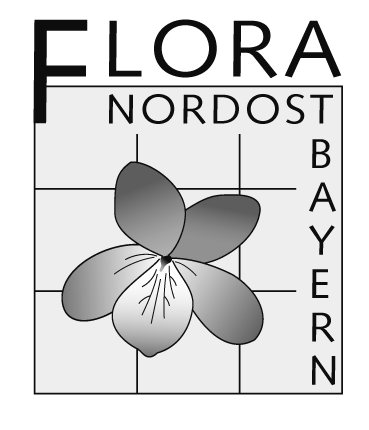 Verein Flora Nordostbayern e.V.Peter Ille- Kassier -Lilienthalstraße 3495444 BayreuthTel:	0921 / 61375Mail:	peterille@web.deVFN e.V. Peter Ille, Lilienthalstraße 34 in 95444 BayreuthBEITRITTSERKLÄRUNGHiermit erkläre ich meinen Beitritt zum Verein Flora Nordostbayern e.V.Name: …………………………………………………………………………………………Anschrift: ……………………………………………………………………………………...E-Mail: …………………………………………………………………………………………Ort, Datum und Unterschrift……………………………………………………………………….Bitte überweisen Sie den Jahresbeitrag für das jeweils laufende Jahr bis Anfang März auf folgendes Konto:IBAN: DE72760905000003470490Bitte zurück an: Verein Flora Nordostbayern c/o Peter Ille, Lilienthalstraße 34 in 95444 Bayreuth.